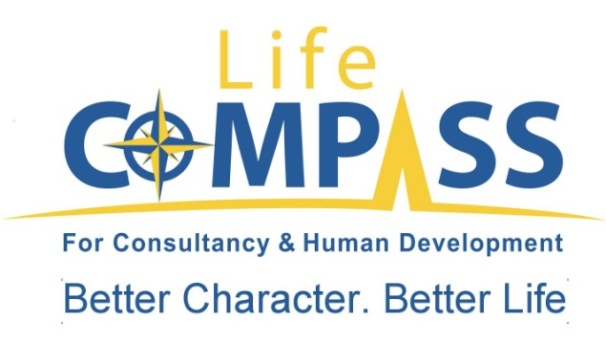 Middle Management Development programIn Association with the ministry of telecommunication, Life compass is proud to announce the start of the strategic management & middle management development program. The training program is designed to enhance & equip the middle management with the main knowledge and up to date experience in management & strategy:Learning objectives:After the completion of the 25 days the candidate will:Acquire the up to date knowledge in Strategic Management practices Identify key attitudes that you can develop to enhance your managerial skills.Understand the expected roles a manager should be playing in the business strategy.Understand the management challenge and the new functions of management.Explore how  big organization adapt it’s strategy to fit the their environment Explore the latest Harvard business review cases Discover how you can prepare for and embrace the forces of change.Identify ways to get you and your workspace organized and get a jump on the next crisis.Identify your leadership profile and explore ways to use this knowledge to improve your success as a manager.PS : we will try as much as we can to stick to the program content & topics , however,  Due to the current circumstances , the date as well as the topics covered are subjected to some changes, modification or postponing. 